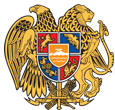 ՀԱՅԱՍՏԱՆԻ ՀԱՆՐԱՊԵՏՈՒԹՅՈՒՆ 
ՍՅՈՒՆԻՔԻ ՄԱՐԶ
ՔԱՋԱՐԱՆ ՀԱՄԱՅՆՔԻ ԱՎԱԳԱՆԻ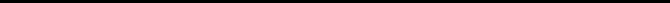 ԱՐՁԱՆԱԳՐՈՒԹՅՈՒՆ N 3/2
ԱՎԱԳԱՆՈՒ ՀԵՐԹԱԿԱՆ ՆԻՍՏԻԱշխատակազմի քարտուղար Մագաղատ Ավետիսյանը հայտնեց, որ համայնքի ավագանու նիստին ներկա են ավագանու 11 անդամներ:Բացակա են` Արմեն Առաքելյանը, Վարդան Գեվորգյանը, Դերենիկ Ստեփանյանը՝ անձնական խնդիրների պատճառով, Մանվել Փարամազյանը՝ արձակուրդի և գործուղման մեկնելու պատճառով։Համայնքի ղեկավարի առաջին տեղակալի հրավերով ավագանու նիստին մասնակցում էին`
Քրիստինե Մարտիրոսյան, Աշխեն Սարգսյան, Անահիտ Առաքելյան, Լուսինե Գեվորգյան, Վահագն Ստեփանյան, Հերմինե Հարությունյան, Մխիթար Հովհաննիսյան, Վազգեն ԱզարյանՆիստը վարում էր  համայնքի ղեկավարի առաջին տեղակալ` Զոհրապ ԱռաքելյանըՆիստը արձանագրում էր աշխատակազմի քարտուղար` Մագաղատ ԱվետիսյանըԼսեցին
ՀԱՅԱՍՏԱՆԻ ՀԱՆՐԱՊԵՏՈՒԹՅԱՆ ՍՅՈՒՆԻՔԻ ՄԱՐԶԻ ՔԱՋԱՐԱՆ ՀԱՄԱՅՆՔԻ ԱՎԱԳԱՆՈՒ ԵՐՐՈՐԴ ՆՍՏԱՇՐՋԱՆԻ 2023 ԹՎԱԿԱՆԻ ՍԵՊՏԵՄԲԵՐԻ 12-Ի ՀԵՐԹԱԿԱՆ ՆԻՍՏԻ ՕՐԱԿԱՐԳԸ ՀԱՍՏԱՏԵԼՈՒ ՄԱՍԻՆ /Զեկ. ԶՈՀՐԱՊ ԱՌԱՔԵԼՅԱՆ/Ղեկավարվելով «Տեղական ինքնակառավարման մասին» Հայաստանի Հանրապետության օրենքի  14-րդ, 62-րդ հոդվածի դրույթներով, հաշվի առնելով Հայաստանի Հանրապետության Սյունիքի մարզի Քաջարան համայնքի ղեկավարի ներկայացրած գրավոր հարցերը, ՀՀ Սյունիքի մարզի Քաջարան համայնքի ավագանին որոշում է՝    Հաստատել Հայաստանի Հանրապետության Սյունիքի մարզի Քաջարան համայնքի ավագանու երրորդ  նստաշրջանի 2023 թվականի սեպտեմբերի 12-ի  հերթական նիստի օրակարգը.1.Հայաստանի Հանրապետության Սյունիքի մարզի Քաջարան համայնքի ավագանու 2022 թվականի դեկտեմբերի 27-ի թիվ 22-ն որոշման N2, N3 և N6 հավելվածները նոր խմբագրությամբ հաստատելու մասին։ 2. Հայաստանի Հանրապետության Սյունիքի մարզի Քաջարան համայնքի հողային հաշվեկշռին համաձայնություն տալու մասին։  3. Հայաստանի Հանրապետության Սյունիքի մարզի Քաջարան համայնքի ցամաքային տարածքի ծածկույթի դասակարգմանը համաձայնություն տալու մասին։4. Հայաստանի Հանրապետության Սյունիքի մարզի Քաջարան համայնքի Ներքին Գիրաթաղ 1-ին փողոց 3/1 հասցեում գտնվող, համայնքային սեփականություն հանդիսացող հողամասն ուղղակի վաճառքի միջոցով Լեվիկ Արսենի Խաչատրյանին օտարելու մասին։5. Հայաստանի Հանրապետության Սյունիքի մարզի Քաջարան համայնքի վարչական տարածքում գտնվող համայնքի սեփականություն հանդիսացող հողամասերը հրապարակային սակարկություններով /աճուրդով/ վաճառելու մասին։  6.  Հայաստանի Հանրապետության Սյունիքի մարզի Քաջարան համայնքի սեփականություն հանդիսացող գույքերը հրապարակային սակարկություններով /աճուրդով/ վաճառելու մասին։  7. Հայաստանի Հանրապետության Սյունիքի մարզի Քաջարան համայնքի ավագանու անդամ Վարդան Շմավոնի Գևորգյանի լիազորությունները վաղաժամկետ դադարեցնելու մասին։8.  Հայաստանի Հանրապետության Սյունիքի մարզի Քաջարան համայնքի բյուջեի պահուստային ֆոնդից գումար հատկացնելու մասին։9.  Հայաստանի Հանրապետության Սյունիքի մարզի Քաջարան համայնքի ավագանու 2023 թվականի փետրվարի 3-Ի  «Հայաստանի Հանրապետության Սյունիքի մարզի Քաջարան համայնքի ավագանու 2022 թվականի դեկտեմբերի 27-Ի թիվ 25-Ա որոշման N1, N2  և N8 հավելվածները նոր խմբագրությամբ հաստատելու մասին»  N 4-Ա որոշման N 2  հավելվածում փոփոխություններ կատարելու մասին։ 10. Հայաստանի Հանրապետության Սյունիքի մարզի Քաջարան համայնքի ավագանու երրորդ նստաշրջանի հերթական նիստի գումարման օրը սահմանելու մասին։Որոշումն ընդունված է. /կցվում է որոշում N 50-Ա/Լսեցին․
ՀԱՅԱՍՏԱՆԻ ՀԱՆՐԱՊԵՏՈՒԹՅԱՆ ՍՅՈՒՆԻՔԻ ՄԱՐԶԻ ՔԱՋԱՐԱՆ ՀԱՄԱՅՆՔԻ ԱՎԱԳԱՆՈՒ 2022 ԹՎԱԿԱՆԻ ԴԵԿՏԵՄԲԵՐԻ 27-Ի ԹԻՎ 22-Ն ՈՐՈՇՄԱՆ N 2, N 3 ԵՎ N 6 ՀԱՎԵԼՎԱԾՆԵՐԸ ՆՈՐ ԽՄԲԱԳՐՈՒԹՅԱՄԲ ՀԱՍՏԱՏԵԼՈՒ ՄԱՍԻՆ /Զեկ. ԼՈՒՍԻՆԵ ԳԵՎՈՐԳՅԱՆ/Ղեկավարվելով «Տեղական ինքնակառավարման մասին» Հայաստանի Հանրապետության օրենքի 18-րդ հոդվածի 1-ին մասի 5-րդ կետի, «Հայաստանի Հանրապետության բյուջետային համակարգի մասին» օրենքի 33-րդ հոդվածի 4-րդ մասի, «Նորմատիվ իրավական ակտերի մասին» Հայաստանի Հանրապետության օրենքի 13-րդ հոդված 9-րդ մասի, 33-րդ հոդվածի 1-ին մասի 3-րդ կետի և 34-րդ հոդվածի դրույթներով, հաշվի առնելով համայնքիղեկավարի առաջարկութունը, Հայաստանի Հանրապետության Սյունիքի մարզի Քաջարան համայնքի ավագանին որոշում է՝1.     Հաստատել Հայաստանի Հանրապետության Սյունիքի մարզի Քաջարան համայնքի ավագանու 2022 թվականի դեկտեմբերի 27-ի թիվ  22-Ն որոշման N 2, N 3 և  N 6 հավելվածները՝ նոր խմբագրությամբ։2.    Սույն որոշումն ուժի մեջ է մտնում պաշտոնական հրապարակմանը հաջորդող օրվանից:Որոշումն ընդունված է. /կցվում է որոշում N 51-Ն/Լսեցին
ՀԱՅԱՍՏԱՆԻ ՀԱՆՐԱՊԵՏՈՒԹՅԱՆ ՍՅՈՒՆԻՔԻ ՄԱՐԶԻ ՔԱՋԱՐԱՆ ՀԱՄԱՅՆՔԻ ՀՈՂԱՅԻՆ ՀԱՇՎԵԿՇՌԻՆ ՀԱՄԱՁԱՅՆՈՒԹՅՈՒՆ ՏԱԼՈՒ ՄԱՍԻՆ /Զեկ. ՀԵՐՄԻՆԵ ՀԱՐՈՒԹՅՈՒՆՅԱՆ/      Ղեկավարվելով «Տեղական ինքնակառավարման մասին» Հայաստանի Հանրապետության օրենքի 13-րդ հոդվածի 10-րդ կետով,  հիմք ընդունելով Հայաստանի Հանրապետության կառավարության 2000 թվականի հոկտեմբերի 23-ի «Հայաստանի Հանրապետության հողային հաշվեկշիռը կազմելու կարգը հաստատելու մասին» թիվ 656 որոշմամբ հաստատված կարգը, Քաջարան համայնքի ղեկավարի կողմից կազմված Քաջարան համայնքի 2023 թվականի հողային հաշվեկշիռը, համայնքի ավագանին որոշում է՝1․ Տալ համաձայնություն համայնքի ղեկավարի կողմից կազմված Քաջարան համայնքի 2023 թվականի հուլիսի 1-ի դրությամբ կազմված հողային հաշվեկշռին` համաձայն հավելվածի:2. Համայնքապետարանի աշխատակազմի քարտուղարին` ապահովել սույն որոշումից բխող անհրաժեշտ գործառույթների իրականացումը:Որոշումն ընդունված է. /կցվում է որոշում N 52-Ա/Լսեցին
ՀԱՅԱՍՏԱՆԻ ՀԱՆՐԱՊԵՏՈՒԹՅԱՆ ՍՅՈՒՆԻՔԻ ՄԱՐԶԻ ՔԱՋԱՐԱՆ ՀԱՄԱՅՆՔԻ ՑԱՄԱՔԱՅԻՆ ՏԱՐԱԾՔԻ ԾԱԾԿՈՒՅԹԻ ԴԱՍԱԿԱՐԳՄԱՆԸ ՀԱՄԱՁԱՅՆՈՒԹՅՈՒՆ ՏԱԼՈՒ ՄԱՍԻՆ /Զեկ. ՀԵՐՄԻՆԵ ՀԱՐՈՒԹՅՈՒՆՅԱՆ/     Ղեկավարվելով «Տեղական ինքնակառավարման մասին» Հայաստանի Հանրապետության օրենքի 13-րդ հոդվածի 10-րդ կետով,  համաձայն Հայաստանի Հանրապետության կառավարության 2019 թվականի  ապրիլի 11-ի «Հայաստանի Հանրապետության ցամաքային տարածքի ծածկույթի դասակարգման կարգը հաստատելու  մասին» թիվ 431-Ն  որոշմամբ  հաստատված  կարգի, և  հաշվի  առնելով 2023թ․հուլիսի 1-ի դրությամբ կազմված Քաջարան համայնքի հողային հաշվեկշիռը, Քաջարան համայնքի ավագանին որոշում է՝1.     Տալ համաձայնություն 2023 թվականի հուլիսի 1-ի դրությամբ կազմված Քաջարան համայնքի ցամաքային տարածքի ծածկույթի դասակարգմանը` համաձայն հավելվածի: 2.    Համայնքի ղեկավարին՝ Քաջարան համայնքի ցամաքային տարածքի ծածկույթի դասակարգումը սահմանված կարգով ներկայացնել   ՀՀ Սյունիքի մարզպետին:Որոշումն ընդունված է. /կցվում է որոշում N 53-Ա/Լսեցին
ՀԱՅԱՍՏԱՆԻ ՀԱՆՐԱՊԵՏՈՒԹՅԱՆ ՍՅՈՒՆԻՔԻ ՄԱՐԶԻ ՔԱՋԱՐԱՆ ՀԱՄԱՅՆՔԻ ՆԵՐՔԻՆ ԳԻՐԱԹԱՂ 1-ԻՆ ՓՈՂՈՑ 3/1 ՀԱՍՑԵՈՒՄ ԳՏՆՎՈՂ, ՀԱՄԱՅՆՔԱՅԻՆ ՍԵՓԱԿԱՆՈՒԹՅՈՒՆ ՀԱՆԴԻՍԱՑՈՂ ՀՈՂԱՄԱՍՆ ՈՒՂՂԱԿԻ ՎԱՃԱՌՔԻ ՄԻՋՈՑՈՎ ԼԵՎԻԿ ԱՐՍԵՆԻ ԽԱՉԱՏՐՅԱՆԻՆ ՕՏԱՐԵԼՈՒ ՄԱՍԻՆ /Զեկ. ՀԵՐՄԻՆԵ ՀԱՐՈՒԹՅՈՒՆՅԱՆ/Ղեկավարվելով «Տեղական ինքնակառավարման մասին Հայաստանի Հանրապետության օրենքի 18-րդ հոդվածի 1-ին մասի 21-րդ կետով, համաձայն Հայաստանի Հանրապետության Հողային օրենսգրքի 63-րդ հոդվածի, 66-րդ հոդվածի 1-ին մասի 8-րդ կետի, ՀՀ կառավարության 2016 թվականի մայիսի 26-ի թիվ 550-Ն որոշման 1-ին կետի 3-րդ ենթակետի  և հաշվի առնելով     Քաջարան համայնքի ղեկավարի առաջարկությունը, Քաջարան համայնքի ավագանին որոշում  է.1. Հայաստանի Հանրապետության Սյունիքի մարզի Քաջարան համայնքի Վերին Գիրաթաղ 1-ին փողոց թիվ 3/1 հասցեում գտնվող, համայնքային սեփականություն հանդիսացող բնակավայրերի նշանակության «բնակելի կառուցապատման գործառնական նշանակության 0.13 հա հողամասը՝ որպես ավել օգտագործվող հողամաս ուղղակի վաճառքի միջոցով օտարել Լևիկ Արսենի Խաչատրյանին 120120 (մեկ հարյուր քսան հազար մեկ հարյուր քսան) դրամ շուկայական արժեքին մոտարկված կադաստրային արժեքով: 2. Համայնքի ղեկավարին՝ սույն որոշումից բխող գործառույթներն իրականացնել օրենսդրությամբ սահմանված կարգով:3. Սույն որոշումն ուժի մեջ է մտնում պաշտոնական հրապարակմանը հաջորդող օրվանից։Որոշումն ընդունված է. /կցվում է որոշում N 54-Ա/Լսեցին
ՔԱՋԱՐԱՆ ՀԱՄԱՅՆՔԻ ՎԱՐՉԱԿԱՆ ՏԱՐԱԾՔՈՒՄ ԳՏՆՎՈՂ ՀԱՄԱՅՆՔԻ ՍԵՓԱԿԱՆՈՒԹՅՈՒՆ ՀԱՆԴԻՍԱՑՈՂ ՀՈՂԱՄԱՍԵՐԸ ՀՐԱՊԱՐԱԿԱՅԻՆ ՍԱԿԱՐԿՈՒԹՅՈՒՆՆԵՐՈՎ /ԱՃՈՒՐԴՈՎ/ ՎԱՃԱՌԵԼՈՒ ՄԱՍԻՆ /Զեկ. ՀԵՐՄԻՆԵ ՀԱՐՈՒԹՅՈՒՆՅԱՆ/      Ղեկավարվելով «Տեղական ինքնակառավարման մասին» Հայաստանի Հանրապետության օրենքի 18-րդ հոդվածի 1-ին մասի 21)-րդ կետով, <<Անշարժ գույքի հարկով հարկման նպատակով անշարժ գույքի շուկայական արժեքին մոտարկված  կադաստրային գնահատման կարգը սահմանելու մասին>> ՀՀ օրենքով,  համաձայն Հայաստանի Հանրապետության Հողային օրենսգրքի 67-րդ հոդվածի, ՀՀ կառավարության 2001 թվականի ապրիլի 12-ի «Պետական և համայնքային սեփականություն հանդիսացող հողամասերի օտարման, կառուցապատման իրավունքի և օգտագործման տրամադրման կարգը հաստատելու մասին» թիվ 286-Ն, 2020 թվականի հունիսի 04-ի թիվ 1023-Ն որոշումների և  հաշվի առնելով Հայաստանի Հանրապետության Սյունիքի մարզի Քաջարան  համայնքի ղեկավարի  առաջարկությունը, Հայաստանի Հանրապետության  Սյունիքի մարզի  Քաջարան համայնքի  ավագանին որոշում Է`Զեկուցող՝ Հ․Հարությունյանը կադաստրային քարտեզի վրա ներկայացրեց որոշման նախագծի ԼՕՏ 1, ԼՕՏ 2, ԼՕՏ 3, ԼՕՏ 4 և ԼՕՏ 5 հողամասերի տեղադիրքերը և կառուցապատման նպատակները։ Ներկայացնելուց հետո ավագանու անդամներ Կ․Համբարձումյանը, Հ․Մարգարյանը բարձրաձայնեցին, որ ԼՕՏ 5 հողամասը կառուցապատման իրավունքով տրամադրելու համար,  անհրաժեշտ է նշված հատվածի երկու շենքերի առաջին հարկերի բնակիչների համաձայնությունները՝ ստորագրությունների տեսքով։ Համայնքի ղեկավարի առաջին տեղակալ Զոհրապ Առաքելյանը առաջարկեց որոշման նախագծի հողամասերը ԼՕՏ ծածկագրերով հերթով քվեարկել։ ԼՕՏ 1, ԼՕՏ 2, ԼՕՏ 3 և ԼՕՏ 4 հողամասերը ավագանու բոլոր անդամները կողմ  քվեարկեցին, իսկ ԼՕՏ 5 հողամասը ավագանու անդամներ՝ Աննա Դանիելյանը, Համլետ Ալավերդյանը և Արմեն Քաջիկի Առաքելյանը քվեարկեցին ձեռնպահ։ Ավագանու անդամներ՝ Կ․Համբարձումյանը, Հ․Մարգարյանը, Դ․Գևորգյանը, Ա․Հայրապետյանը, Կ․Մակիյանը, Գ․Վարդանյանը և Կ․Աթայանը դեմ քվեարկեցին։ Որոշման նախագծի ԼՕՏ 5 հողամասը հանվում է նախագծից և կներկայացվի ստորագրությունների առկայության դեպքում։ Իսկ ավագանու անդամ Կ․Համբարձումյանը ներկայացրեց նաև, որ այն քաղաքացիները, ովքեր միտված են առևտրի սրահ կառուցելու և գործունեություն ծավալելու, ապա նշված տարածքներում առկա են ավելի մատչելի տարածքներ, որոնք կարելի է ձեռք բերել։1.     Համաձայնություն տալ համայնքի ղեկավարի առաջարկությանը և Քաջարան համայնքի վարչական տարածքում գտնվող հետևյալ հողամասերը հրապարակային սակարկություններով /աճուրդով/ օտարել`ա/ ԼՕՏ 1. Քաջարանի համայնք Քաջարան քաղաքի Ա․Բակունցիփողոց, 3/29 հասցեում գտնվող համայնքի սեփականություն հանդիսացող բնակավայրերի նշանակության բնակելի կառուցապատման 0,00228 հա հողամասը ավտոտնակ կառուցելու նպատակով, մեկնարկային գին սահմանելով 83600 /ութսուներեք հազար վեց հարյուր/ ՀՀ դրամ: բ/ ԼՕՏ 2․ Քաջարանի համայնք Քաջարան քաղաքի Ա․Շիրվանզադեի փողոց, 6/3 հասցեում գտնվող համայնքի սեփականություն հանդիսացող բնակավայրերի նշանակության բնակելի կառուցապատման 0,01706 հա հողամասը բնակելի տուն կառուցելու նպատակով, մեկնարկային գին սահմանելով 625000 /վեց հարյուր քսանհինգ հազար/ ՀՀ դրամ:գ/ ԼՕՏ 3․ Քաջարանի համայնք Քաջարանց գյուղ 3-րդ փողոց, 13/7 հասցեում գտնվող համայնքի սեփականություն հանդիսացող բնակավայրերի նշանակության բնակելի կառուցապատման 0,143 հա հողամասը բնակելի տուն կառուցելու նպատակով, մեկնարկային գին սահմանելով 608800 /վեց հարյուր ութ հազար ութ հարյուր/ ՀՀ դրամ:դ/ ԼՕՏ 4․ Քաջարանի համայնք Քաջարանց գյուղ 2-րդ փողոց, 46 հասցեում գտնվող համայնքի սեփականություն հանդիսացող բնակավայրերի նշանակության բնակելի կառուցապատման 0,10189 հա հողամասը բնակելի տուն կառուցելու նպատակով, մեկնարկային գին սահմանելով 433800 /չորս հարյուր երեսուներեք հազար ութ հարյուր/ ՀՀ դրամ:2.Սույն որոշումից բխող գործառույթներն իրականացնել օրենսդրությամբ սահմանված կարգով։Որոշումն ընդունված է. /կցվում է որոշում N 55-Ա/Լսեցին
ՀԱՅԱՍՏԱՆԻ ՀԱՆՐԱՊԵՏՈՒԹՅԱՆ ՍՅՈՒՆԻՔԻ ՄԱՐԶԻ ՔԱՋԱՐԱՆ ՀԱՄԱՅՆՔԻ ՍԵՓԱԿԱՆՈՒԹՅՈՒՆ ՀԱՆԴԻՍԱՑՈՂ ԳՈՒՅՔԵՐԸ ՀՐԱՊԱՐԱԿԱՅԻՆ ՍԱԿԱՐԿՈՒԹՅՈՒՆՆԵՐՈՎ  /ԱՃՈՒՐԴՈՎ/ ՎԱՃԱՌԵԼՈՒ ՄԱՍԻՆ /Զեկ. ԶՈՀՐԱՊ ԱՌԱՔԵԼՅԱՆ/Ղեկավարվելով«Տեղական ինքնակառավարման մասին» Հայաստանի Հանրապետության օրենքի 18-րդ հոդվածի 1-ին մասի 21)-րդ կետով, հաշվի առնելով գույքի գնահատման 21.08.2023թ. N 19, 20, 21, և 22 հաշվետվությունները և հաշվի առնելով Քաջարան համայնքի ղեկավարի առաջարկությունը, համայնքի ավագանին որոշում Է. Համաձայնություն տալ համայնքի ղեկավարի առաջարկությանը և Քաջարան համայնքի սեփականություն հանդիսացող հետևյալ տրանսպորտային միջոցները հրապարակային սակարկություններով /աճուրդով/ օտարել`ա/ ԼՕՏ 1. ԳԱԶ 31029 մակնիշի ավտոմեքենան (հաշվառման համարանիշը՝ 281 LL 70)  օտարել հրապարակային սակարկություններով՝ մեկնարկային գին սահմանելով 184000 /մեկ հարյուր ութսունչորս հազար/ դրամ:բ/ ԼՕՏ 2. ԳԱԶ 3102-121 մակնիշի ավտոմեքենան (հաշվառման համարանիշը՝ 304 LL 11)  օտարել հրապարակային սակարկություններով՝ մեկնարկային գին սահմանելով 301787 /երեք հարյուր յոթ հազար յոթ հարյուր ութսունյոթ/ դրամ:գ/ ԼՕՏ 3. ԿՕ-449-12 /ԶԻԼ 432932/  մակնիշի ավտոմեքենան (հաշվառման համարանիշը՝ 648 TS 51)  օտարել հրապարակային սակարկություններով՝ մեկնարկային գին սահմանելով 1240363 /մեկ միլիոն երկու հարյուր քառասուն հազար երեք հարյուր վաթսուներեք/ դրամ:դ/ ԼՕՏ 4. ԿՕ-449-12 /ԶԻԼ 432932/  մակնիշի ավտոմեքենան (հաշվառման համարանիշը՝ 685 TS 51)  օտարել հրապարակային սակարկություններով՝ մեկնարկային գին սահմանելով 1790363 /մեկ միլիոն յոթ հարյուր իննսուն հազար երեք հարյուր վաթսուներեք/ դրամ:2.Սույն որոշումից բխող գործառույթներն իրականացնել օրենսդրությամբ սահմանված կարգով։Որոշումն ընդունված է. /կցվում է որոշում N 56-Ա/Լսեցին
ՀԱՅԱՍՏԱՆԻ ՀԱՆՐԱՊԵՏՈՒԹՅԱՆ ՍՅՈՒՆԻՔԻ ՄԱՐԶԻ ՔԱՋԱՐԱՆ ՀԱՄԱՅՆՔԻ ԱՎԱԳԱՆՈՒ ԱՆԴԱՄ ՎԱՐԴԱՆ ՇՄԱՎՈՆԻ ԳԵՎՈՐԳՅԱՆԻ ԼԻԱԶՈՐՈՒԹՅՈՒՆՆԵՐԸ ՎԱՂԱԺԱՄԿԵՏ ԴԱԴԱՐԵՑՆԵԼՈՒ ՄԱՍԻՆ /Զեկ. ՄԱԳԱՂԱՏ ԱՎԵՏԻՍՅԱՆ/        Ղեկավարվելով  «Տեղական ինքնակառավարման մասին» Հայաստանի Հանրապետության օրենքի 18-րդ հոդվածի 1-ին մասի 14-րդ կետի, 70-րդ հոդվածի    2-րդ մասով, հաշվի առնելով այն հանգամանքը, որ Վարդան Շմավոնի Գևորգյանը  2022 թվականի առաջին նստաշրջանի և 2023 թվականի երկրորդ նստաշրջանի   ընթացքում տեղի ունեցած 10 նիստերից ոչ մեկին չի մասնակցել և բացակայությունների պատճառների մասին որևէ հաղորդում չի ներկայացրել, Հայաստանի Հանրապետության Սյունիքի մարզի Քաջարան համայնքի ավագանին որոշում է՝          1.  Վաղաժամկետ դադարեցնել Հայաստանի Հանրապետության Սյունիքի մարզի Քաջարան համայնքի ավագանու անդամ  Վարդան Շմավոնի Գևորգյանի լիազորությունները:
         2.  Սույն որոշումն ուժի մեջ է մտնում ընդունման պահից:Զեկուցող՝ Մագաղատ Ավետիսյանի որոշման նախագծի ներկայացնելուց հետո, ավագանու անդամ՝ Հ․Մարգարյանը նշեց, որ սպասում էին Վ․Գևորգյանի գոնե մեկ ավագանու նիստին ներկայանալուն, քանի որ ունեին շատ հարցեր, իսկ Կ․Համբարձումյանը հավելեց, որ սա բացարձակ արհամարանք է ավագանու անդամների և Քաջարան համայնքի ժողովդրի նկատմամբ։Օրակարգային հարցը դրվեց քվեարկության․Ավագանու անդամ՝ Համլետ Ալավերդյանը,  օրակարգային նախագծին ձեռնպահ քվեարկեց, իսկ մնացած անդամները՝ կողմ քվեարկեցին։Որոշումն ընդունված է. /կցվում է որոշում N 57-Ա/Լսեցին
ՀԱՅԱՍՏԱՆԻ ՀԱՆՐԱՊԵՏՈՒԹՅԱՆ ՍՅՈՒՆԻՔԻ ՄԱՐԶԻ ՔԱՋԱՐԱՆ ՀԱՄԱՅՆՔԻ ԲՅՈՒՋԵԻ ՊԱՀՈՒՍՏԱՅԻՆ ՖՈՆԴԻՑ ԳՈՒՄԱՐ ՀԱՏԿԱՑՆԵԼՈՒ ՄԱՍԻՆ /Զեկ. ԼՈՒՍԻՆԵ ԳԵՎՈՐԳՅԱՆ/Ղեկավարվելով «Տեղական ինքնակառավարման մասին» Հայաստանի Հանրապետության օրենքի 90-րդ հոդվածի 2-րդ մասով և հաշվի առնելով Քաջարան համայնքի ղեկավարի առաջարկությունը, Հայաստանի Հանրապետության Սյունիքի մարզի Քաջարան համայնքի ավագանին որոշում է՝Հայաստանի Հանրապետության Սյունիքի մարզի Քաջարան համայնքի բյուջեի պահուստային ֆոնդից կատարել հատկացում՝1.  Մարիաննա Դանիելյանին(անձնագիր՝AT0558616, տրվել է 07/09/2020թ, 061-ի կողմից, Ամերիաբանկ ՓԲԸ 1570076310940200)՝ 200 000 (երկու հարյուր հազար) ՀՀ դրամ – Ուսանողական Ամառ 2023թ-ի Լավագույն ուսանողուհի ճանաչվելու համար,2.  Սույն որոշումն ուժի մեջ է մտնում պաշտոնական հրապարակմանը հաջորդող օրվանից:Որոշումն ընդունված է. /կցվում է որոշում N 58-Ա/Լսեցին
ՀԱՅԱՍՏԱՆԻ ՀԱՆՐԱՊԵՏՈՒԹՅԱՆ ՍՅՈՒՆԻՔԻ ՄԱՐԶԻ ՔԱՋԱՐԱՆ ՀԱՄԱՅՆՔԻ ԱՎԱԳԱՆՈՒ 2023 ԹՎԱԿԱՆԻ ՓԵՏՐՎԱՐԻ 3-Ի §ՀԱՅԱՍՏԱՆԻ ՀԱՆՐԱՊԵՏՈՒԹՅԱՆ ՍՅՈՒՆԻՔԻ ՄԱՐԶԻ ՔԱՋԱՐԱՆ ՀԱՄԱՅՆՔԻ ԱՎԱԳԱՆՈՒ 2022 ԹՎԱԿԱՆԻ ԴԵԿՏԵՄԲԵՐԻ 27-Ի ԹԻՎ 25-Ա ՈՐՈՇՄԱՆ N1, N2 և N8 ՀԱՎԵԼՎԱԾՆԵՐԸ ՆՈՐ ԽՄԲԱԳՐՈՒԹՅԱՄԲ ՀԱՍՏԱՏԵԼՈՒ ՄԱՍԻՆ¦ N 4-Ա ՈՐՈՇՄԱՆ N 2 ՀԱՎԵԼՎԱԾՈՒՄ ՓՈՓՈԽՈՒԹՅՈՒՆՆԵՐ ԿԱՏԱՐԵԼՈՒ ՄԱՍԻՆ /Զեկ. ԱՇԽԵՆ ՍԱՐԳՍՅԱՆ/ Ղեկավարվելով  «Նորմատիվ իրավական ակտերի մասին» ՀՀ օրենքի 33-րդ հոդվածի 1-ին մասի, 34-րդ հոդվածի 1-ին և 2-րդ մասերի դրույթներով, ինչպես նաև հիմք ընդունելով համայնքի ղեկավարի առաջարկությունը, ՀՀ Սյունիքի մարզի Քաջարան համայնքի ավագանին որոշում է․1․ Հայաստանի Հանրապետության Սյունիքի մարզի Քաջարան համայնքի ավագանու 2023 թվականի փետրվարի 3-ի  «Հայաստանի Հանրապետության Սյունիքի մարզի Քաջարան համայնքի ավագանու 2022 թվականի դեկտեմբերի 27-ի թիվ 25 որոշման N1, N2  և N8 հավելվածները նոր խմբագրությամբ հաստատելու մասին» N 4-Ա որոշման N2 հավելվածում կատարել հետևյալ  փոփոխությունները՝1)     հայեցողական  պաշտոններ բաժնի 5-րդ կետի ա) հաստիքային միավոր սյունյակում «1» թիվը փոխարինել «2» թվով․        բ ) աշխատավարձի չափը սյունյակում «327 000» թիվը փոխարինել «654 000» թվով        գ) «Ընդամենը» տողում  «4» թիվը փոխարինել «5» թվով, «1 496 000»թիվը«1 823 000»թվով       2) «Ընդամենը» տողում  «64» թիվը փոխարինել «65» թվով, «17 633 000»թիվը«17 960 000»թվով։2.Սույն որոշումն ուժի մեջ է մտնում պաշտոնական հրապարակման հաջորդող օրվանից։Որոշումն ընդունված է. /կցվում է որոշում N 59-Ա/Լսեցին
ՀԱՅԱՍՏԱՆԻ ՀԱՆՐԱՊԵՏՈՒԹՅԱՆ ՍՅՈՒՆԻՔԻ ՄԱՐԶԻ ՔԱՋԱՐԱՆ ՀԱՄԱՅՆՔԻ ԱՎԱԳԱՆՈՒ ԵՐՐՈՐԴ ՆՍՏԱՇՐՋԱՆԻ ՀԵՐԹԱԿԱՆ ՆԻՍՏԻ ԳՈՒՄԱՐՄԱՆ ՕՐԸ ՍԱՀՄԱՆԵԼՈՒ ՄԱՍԻՆ /Զեկ. ՄԱԳԱՂԱՏ ԱՎԵՏԻՍՅԱՆ/        Ղեկավարվելով <<Տեղական ինքնակառավարման մասին>> Հայաստանի Հանրապետության օրենքի 62-րդ հոդվածի 2-րդ մասով,  ՀՀ Սյունիքի մարզի Քաջարան համայնքի ավագանու կանոնակարգի 6-րդ բաժնի 6․1-րդ և 6․2-րդ կետերով, Հայաստանի Հանրապետության Սյունիքի մարզի Քաջարան համայնքի  ավագանին  որոշում է.1. Հայաստանի Հանրապետության Սյունիքի մարզի Քաջարան համայնքի ավագանու երրորդ նստաշրջանի հերթական նիստի գումարման օր և ժամ սահմանել 2023 թվականի հոկտեմբերի  5 -ը՝ ժամը 15:00:2.  Սույն որոշումն ուժի մեջ է մտնում պաշտոնական հրապարակմանը հաջորդող օրվանից։Զեկուցողը օրակարգային հարցը ներկայացրեց և առաջարկեց ավագանու երրորդ նստաշրջանի հերթական նիստի գումարման օր սահմանել 2023 թվականի հոկտեմբերի 6-ը, սակայն ավագանու անդամ՝ Կ․Համբարձումյանը նշեց, որ ուրբաթ է, նպատակահարմար է փոխել հոկտեմբերի 5-ը։Օրակարգային հարցը դրվեց քվեարկության․Ավագանու անդամ՝ Դ․ Գևորգյանը ձեռնպահ քվեարկեց, իսկ մնացած ավագանու անդամները կողմ քվեարկեցին։Որոշումն ընդունված է. /կցվում է որոշում N 60-Ա/Օրակարգային հարցերը սպառվեցին, շնորհակալություն ենք հայտնում ավագանու նիստին ակտիվ մասնակցության համար։ՀԱՄԱՅՆՔԻ ՂԵԿԱՎԱՐԻ          ԱՌԱՋԻՆ ՏԵՂԱԿԱԼ                             ԶՈՀՐԱՊ ԱՌԱՔԵԼՅԱՆ      Նիստն արձանագրեց`                                    Մագաղատ Ավետիսյանը 2023թ․ սեպտեմբերի 14Ք․Քաջարանք. Քաջարան  12/09/2023Կողմ-11Դեմ-0Ձեռնպահ-0Կողմ-11Դեմ-0Ձեռնպահ-0Կողմ-11Դեմ-0Ձեռնպահ-0Կողմ-11Դեմ-0Ձեռնպահ-0Կողմ-11Դեմ-0Ձեռնպահ-0Կողմ-11Դեմ-0Ձեռնպահ-0Կողմ-11Դեմ-0Ձեռնպահ-0Կողմ-10Դեմ-0Ձեռնպահ-1Կողմ-11Դեմ-0Ձեռնպահ-0Կողմ-11Դեմ-0Ձեռնպահ-0Կողմ-10Դեմ-0Ձեռնպահ-1 Ավագանու անդամներԿԱՐԵՆ ԱԹԱՅԱՆ                                      ——————————ՀԱՄԼԵՏ ԱԼԱՎԵՐԴՅԱՆ                            ——————————ԱՐՄԵՆ ԱՌԱՔԵԼՅԱՆ                                ——————————ԶՈՀՐԱՊ ԱՌԱՔԵԼՅԱՆ                              ——————————ԴԱՎԻԹ ԳԵՎՈՐԳՅԱՆ                               ——————————ԱՆՆԱ ԴԱՆԻԵԼՅԱՆ                                  ——————————ԿԱՐԵՆ ՀԱՄԲԱՐՁՈՒՄՅԱՆ                       ——————————ԱՐԵՎԻԿ ՀԱՅՐԱՊԵՏՅԱՆ                         ——————————ԿԱՐԻՆԵ ՄԱԿԻՅԱՆ                                   ——————————ՀՈՎԻԿ ՄԱՐԳԱՐՅԱՆ                                ——————————ԳՈՀԱՐ ՎԱՐԴԱՆՅԱՆ                               ——————————